Appendix III. Approximate measurements of the tooth crowns.Supplementary Figure 1. Measurements of the tooth crowns attached to the left maxilla (a), left half of the mandible (b) and right half of the mandible (c). The upper value indicates the mesiodistal length (measured at the basalmost expression of the enamel, from the mesialmost to the distalmost point of the tooth crown). The lower value indicates the crown height (measured at the basalmost expression of the enamel, from the distalmost point of the tooth crown up to the apex). All values in mm.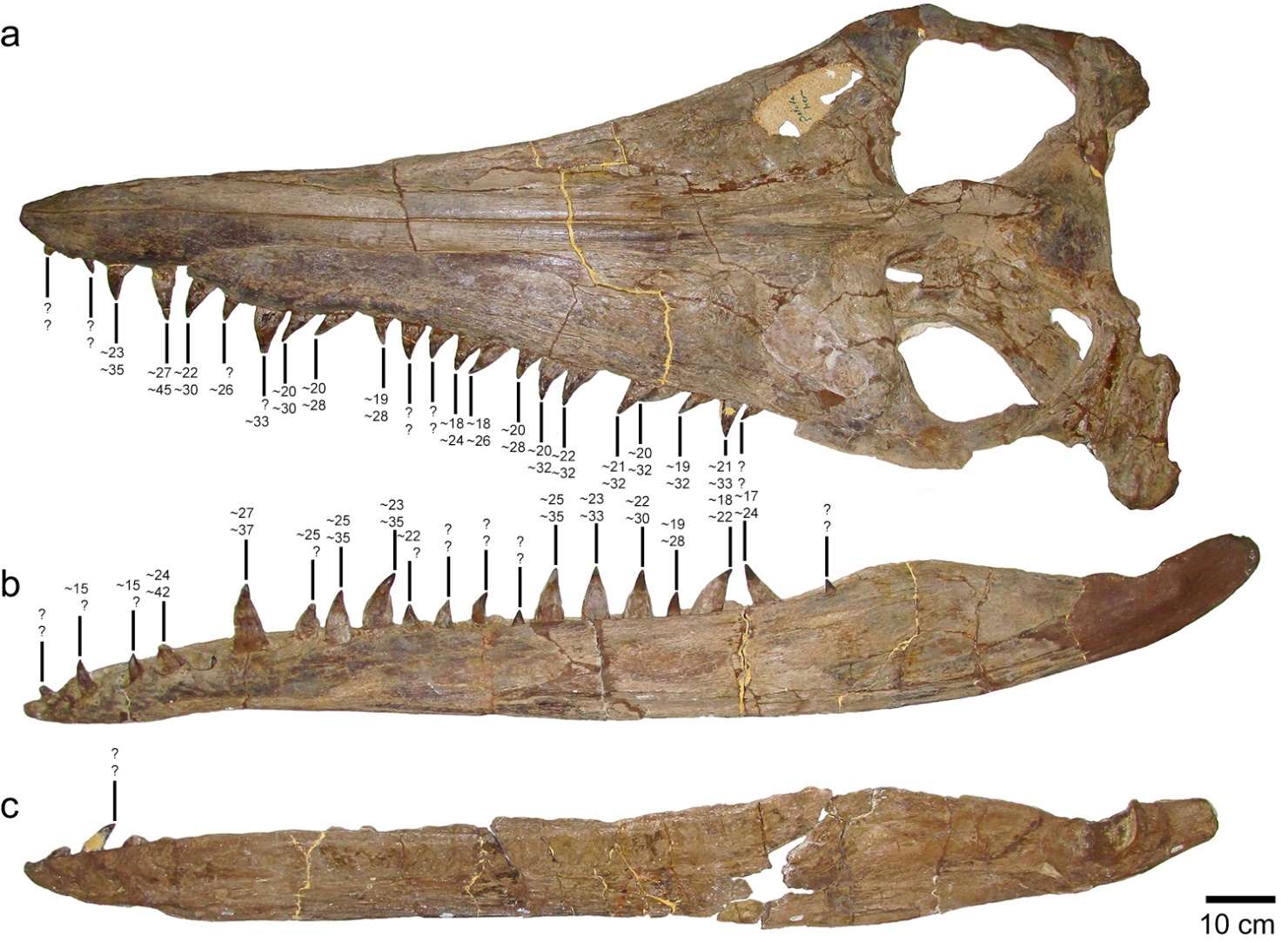 